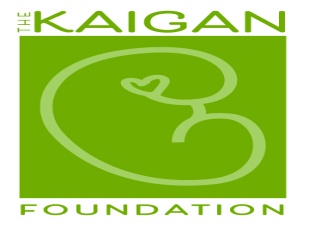 The KAIGAN Foundation Application for Committee VolunteerFull name of applicant _______________________________________________I am interested in (check all that apply):_____Sponsorship Committee_____Grant Writer Committee_____Finance Committee_____Marketing Committee_____Fundraising Committee_____Hospitality Committee_____Support Group Committee_____Newsletter CommitteeHome address________________________________________________________________Telephone ___________________________________________________________________Email_______________________________________________________________________Name and nature of business/employer__________________________________________Resident of community for how long?____________________________________________Special skills/expertise____________________________________________________________________________________________________________________________________Interest/Hobbies__________________________________________________________________________________________________________________________________________Committees in other organizations: ________________________________________________________________________________________________________________________________________________________Names of The KAIGAN Foundation board members or committee members with whom you are acquainted: _______________________________________________________________________________________________________________________________________Reasons you are interested in serving on The KAIGAN Foundation committee:____________________________________________________________________________________________________________________________________________________________________________________________________________________________________Other Board or Leadership experiences, duties and roles:____________________________________________________________________________________________________________________________________________________________________________________________________________________________________Please return completed application by email Nicole@TheKAIGANFoundation.com and/or fax (570) 788-5276 and/or by mail to The KAIGAN FoundationAtt: Nicole Warner2 East Butler Drive, Suite 5Drums, PA 18222